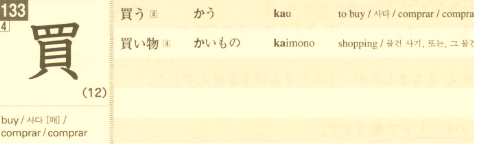 ______________________________________________________________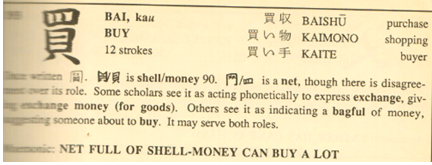 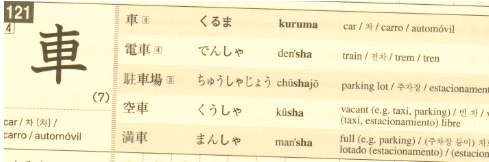 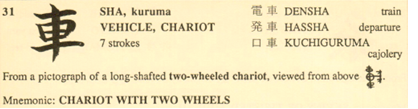 ______________________________________________________________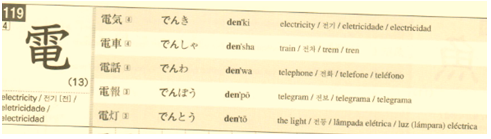 ______________________________________________________________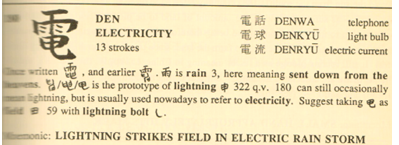 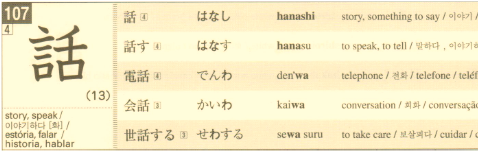 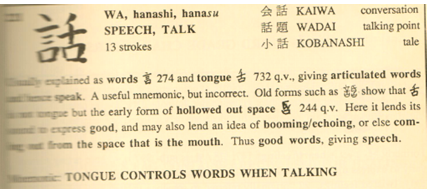 ______________________________________________________________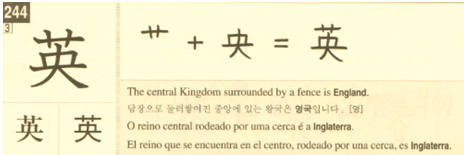 ______________________________________________________________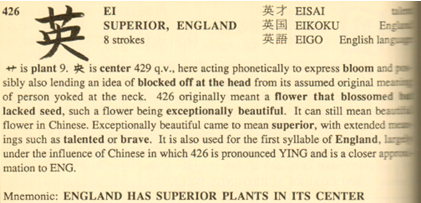 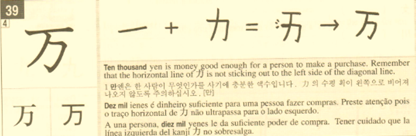 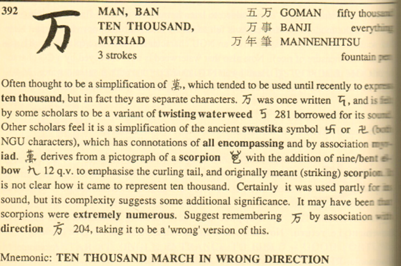 ______________________________________________________________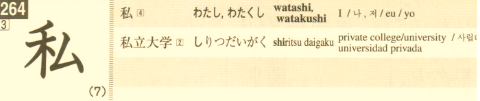 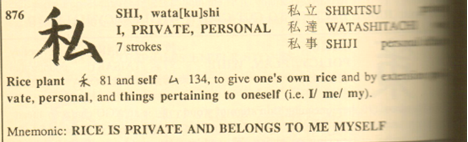 